Producto destacado:VERDURAS DE HOJACómo elegir verduras de hojaLa mayoría de las lechugas se venden por planta, sin embargo, algunas verduras de hoja se venden prelavadas y embolsadas. Elija plantas firmes con hojas frescas que no se vean marchitas ni deterioradas. Para evitar el deterioro, compre lo que consumirá en el lapso de una semana.Tipos comunesLechuga mantecosa (Boston o Bibb): hojas cóncavas, delicadas y suaves; sabor dulce y suave.Lechuga francesa (Ruby, Oak Leaf y Black Seeded Simpson): hojas tiernas y crespas con un cogollo central crujiente; sabor suaveLechuga arrepollada (Iceberg): hojas crujientes color verde claro; sabor suave Lechuga romana o de hoja larga: hojas largas, lisas y ovaladas con un cogollo central crujiente y grueso; sabor más intensoVerduras de hoja robusta (escarola, achicoria, achicoria roja, escarola rizada, endibia): se comen crudas y cocidas; sabor amargoMinicol rizada y miniespinaca: la verdura de hoja más oscura de todas. Tienen la mayor cantidad de nutrientes.Refrigeración y preparaciónGuarde las verduras de hoja sin lavar en el refrigerador. Envuélvalas en una servilleta de papel húmeda y colóquelas en una bolsa de plástico con agujeros para que circule el aire.Lave las verduras de hoja antes de comerlas. Enjuague las verduras en un bol con agua fría para quitar la suciedad. Repita con agua limpia hasta que no haya suciedad visible. Una centrifugadora de ensalada es una buena herramienta para secar cuidadosamente las hojas de lechuga. Si no tiene una, seque cuidadosa mente las hojas dándoles palmadas con una toalla para evitar frotarlas.Las verduras de hoja pueden prepararse un día antes de servirlas. Pero, aderece la ensalada justo antes de servirla para evitar que las hojas se ablanden.¿Dónde conseguirla de forma local?Visite el sitio web del programa de extensión en educaciónnutricional de UMass, UMass Extension Nutrition EducationProgram, y encuentre recetas y preparaciones con frutas y vegetales.Para saber dónde comprar productos locales, vaya a www.mass.gov/massgrown.Este material fue adaptado con permiso de la campaña de márketing social Food Hero de www.foodhero.org y facilitado por el Programa de Educación sobre Nutrición de UMass Extension con fondos del Programa Asistencial de Nutrición Suplementaria (SNAP) del USDA. El centro para la Agricultura, los Alimentos y el Medio Ambiente y UMass Extension son empleadores y proveedores que ofrecen igualdad de oportunidades, con la colaboración del Departamento de Agricultura de los Estados Unidos. Comuníquese con su oficina de extensión local para obtener información sobre adaptaciones para discapacitados. Comuníquese con la oficina del director del centro estatal si tiene inquietudes con respecto a la discriminación, llame al 413-545-4800 o ingrese en ag.umass.edu/civil-rights-information. Junio de 2020.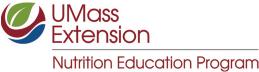 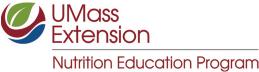 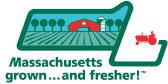 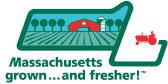 